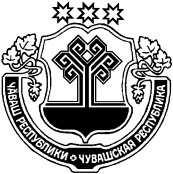 О досрочном прекращении полномочий депутата Собрания депутатов Игорварского сельского поселения Цивильского района  Дмитриева Владимира ФедоровичаВ соответствии с   Федеральным законом от 6 октября 2003 года № 131-ФЗ "Об общих принципах организации местного самоуправления в Российской Федерации", п.п.2 п.1 статьи 35 Устава Игорварского сельского поселения Цивильского района Чувашской Республики, на основании заявления Дмитриева В.Ф. от 17.01.2022г. Собрание депутатов Игорварского сельского поселения Цивильского района Чувашской Республики РЕШИЛО:1. Прекратить  досрочно полномочия депутата  Собрания депутатов  Игорварского сельского поселения Цивильского района Дмитриева Владимира Федоровича в связи с отставкой по собственному желанию с  17 января 2022 года.2. Контроль за исполнением настоящего решения возлагаю на себя.         3. Настоящее решение вступает в силу со дня его  официального опубликования (обнародования).Председатель Собрания депутатов Игорварского сельскогопоселения Цивильского района                                                                    З.В.ХаритоноваГлава Игорварского сельского поселенияЦивильского района                                                                                      В.А.ФедоровЧĂВАШ РЕСПУБЛИКИÇĔРПУ РАЙОНĚ ЧУВАШСКАЯ РЕСПУБЛИКА ЦИВИЛЬСКИЙ  РАЙОН ЙĔКĔРВАР ЯЛПОСЕЛЕНИЙĚН ДЕПУТАТСЕН ПУХĂВĚ ЙЫШАНУ2022ç.  кăрлач уйăхĕн 19-мĕшĕ  20-2 № Йĕкĕрвар ялěСОБРАНИЕ ДЕПУТАТОВ ИГОРВАРСКОГО СЕЛЬСКОГО ПОСЕЛЕНИЯ РЕШЕНИЕ19 января   2022г.   №20-2село  Игорвары